Fundusz Solidarnościowy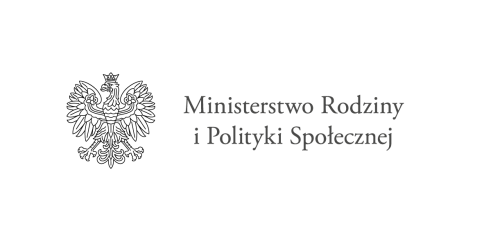 Minister rodziny, pracy i polityki społecznej ogłosił Program "Asystent Osobisty Osoby Niepełnosprawnej" - edycja 2021, który jest realizowany w ramach Solidarnościowego Funduszu Wsparcia Osób Niepełnosprawnych.Celem rozpowszechnienia usług asystenta jest zwiększenie szans osób niepełnoprawnych na  prowadzenie bardziej samodzielnego i aktywnego życia. Głównym celem Programu jest wprowadzenie usługi asystenta jako formy ogólnodostępnego wsparcia dla:dzieci do 16 roku życia z orzeczeniem o niepełnosprawności łącznie ze wskazaniami: konieczności stałej lub długotrwałej opieki lub pomocy innej osoby w związku ze znacznie ograniczoną możliwością samodzielnej egzystencji oraz konieczności stałego współudziału na co dzień opiekuna dziecka w procesie jego leczenia, rehabilitacji i edukacji orazosób niepełnosprawnych posiadających orzeczenie o znacznym lub umiarkowanym stopniu niepełnosprawności wydane na podstawie ustawy z dnia 27 sierpnia 1997 r. o rehabilitacji zawodowej i społecznej oraz zatrudnianiu osób niepełnosprawnych albo orzeczenie równoważne do wyżej wymienionego,Program adresowany jest do dzieci do 16 roku życia z orzeczeniem o niepełnosprawności łącznie ze wskazaniami: konieczności stałej lub długotrwałej opieki lub pomocy innej osoby w związku ze znacznie ograniczoną możliwością samodzielnej egzystencji oraz konieczności stałego współudziału na co dzień opiekuna dziecka w procesie jego leczenia, rehabilitacji i edukacji oraz do osób niepełnosprawnych posiadających orzeczenie o znacznym lub umiarkowanym stopniu niepełnosprawności, zgodnie z ustawą z dnia 27 sierpnia 1997 r. o rehabilitacji zawodowej i społecznej oraz zatrudnianiu osób niepełnosprawnych albo orzeczenie równoważne do wyżej wymienionego, które wymagają usługi asystenta w wykonywaniu codziennych czynności oraz funkcjonowaniu w życiu społecznym, zwanych dalej „uczestnikami Programu” - szczególnie osoby ze sprzężoną niepełnosprawnością.Usługi asystenta mogą świadczyć:1)	osoby posiadające dokument potwierdzający uzyskanie kwalifikacji w następujących kierunkach: asystent osoby niepełnosprawnej), opiekun osoby starszej, opiekun medyczny,2) osoby posiadające co najmniej 6-miesięczne, udokumentowane doświadczenie 
w udzielaniu bezpośredniej pomocy osobom niepełnosprawnym np. doświadczenie zawodowe, udzielanie wsparcia osobom niepełnosprawnych w formie wolontariatu,3) osoby wskazane przez uczestnika Programu lub jego opiekuna prawnego - pod warunkiem spełnienia wymogów wymienionych w punkcie 1 i 2.    Uwaga: Kosztami niekwalifikowanymi zadania są: usługi asystenta świadczone przez członków rodziny, opiekunów prawnych lub osoby faktycznie zamieszkujące razem                   z uczestnikiem Programu.W przypadku gdy usługa asystenta będzie świadczona na rzecz dzieci niepełnosprawnych do 16 roku życia z orzeczeniem o niepełnosprawności łącznie z ww. wskazaniami, wymagane jest także zaświadczenie psychologa o braku przeciwwskazań do wykonywania czynności przez asystenta.Usługi asystenta w szczególności mogą polegać na pomocy asystenta w: wyjściu, powrocie lub dojazdach w wybrane przez uczestnika Programu miejsce (np. dom, praca, placówki oświatowe i szkoleniowe, świątynie, placówki służby zdrowia i rehabilitacyjne, gabinety lekarskie i terapeutyczne, urzędy, znajomi, rodzina, instytucje finansowe, wydarzenia kulturalne, rozrywkowe, społeczne lub sportowe);zakupach, z zastrzeżeniem aktywnego udziału uczestnika Programu przy ich realizacji;załatwianiu spraw urzędowych;nawiązaniu kontaktu/współpracy z różnego rodzaju organizacjami;korzystaniu z dóbr kultury (np. muzeum, teatr, kino, galerie sztuki, wystawy);wykonywaniu czynności dnia codziennego – w tym przez dzieci z orzeczeniem o niepełnosprawności – także w zaprowadzaniu i przyprowadzaniu ich do lub z placówki oświatowej).W godzinach realizacji usług asystenta nie mogą być świadczone usługi opiekuńcze lub specjalistyczne usługi opiekuńcze, o których mowa w ustawie z dnia 12 marca 2004 r. 
Osoby zainteresowane lub ich opiekunów prosimy o kontakt osobisty (lub) telefoniczny               w siedzibie Miejskiego Ośrodka Pomocy Społecznej w Człuchowie od poniedziałku do piątku w godz. od 8.00 do 10.00  Osoba do kontaktu: Pani Monika Wojciechowska-Jonczyńska                                  tel. 59 83 42 409